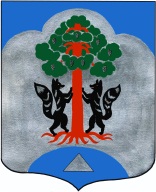 АДМИНИСТРАЦИЯСОСНОВСКОЕ СЕЛЬСКОЕ ПОСЕЛЕНИЕМО ПРИОЗЕРСКИЙ МУНИЦИПАЛЬНЫЙ РАЙОНЛЕНИНГРАДСКОЙ ОБЛАСТИПОСТАНОВЛЕНИЕОт 19 февраля 2024 года                                                                                                               	 № 54В соответствии с  Федеральным законом от 12.01.1996 года № 8-ФЗ «О погребении и похоронном деле», Федеральным законом от  06.10.2003 № 131- ФЗ «Об общих принципах организации местного самоуправления в Российской Федерации», Федеральным законом от 30.03.1999 № 52-ФЗ «О санитарно-эпидемиологическом благополучии населения»,  администрация Сосновское сельское поселение муниципального образования Приозерский муниципальный район Ленинградской области ПОСТАНОВЛЯЕТ:Утвердить Положение о порядке транспортировки тел умерших с места смерти до патологоанатомического учреждения на территории Сосновское сельское поселение Приозерского муниципального района Ленинградской области согласно приложению.Опубликовать настоящее постановление на официальном сайте администрации Сосновское сельское поселение муниципального образования Приозерский муниципальный район Ленинградской области в сети «Интернет».Контроль за исполнением настоящего постановления оставляю за собой.Заместитель главы администрации по экономике,и.о. главы администрации                                                                                                 А.С. БеспалькоПоложение о  порядке транспортировки тел умерших с места смерти до патологоанатомического учреждения на территории Сосновское сельское поселение Приозерского муниципального района Ленинградской области (далее – Положение)Общие положенияПоложение разработано в соответствии со следующими нормативно-правовыми актами:Федеральным законом от 12.01.1996 года № 8-ФЗ «О погребении и похоронном деле»;Федеральным законом от 10.12.1995 № 196-ФЗ "О безопасности дорожного движения";Правилами дорожного движения, утвержденными Постановлением  Совета Министров - Правительством Российской Федерации от 23.10.1993 г. № 1090 «О Правилах дорожного движения»;Федеральным законом от 30.03.1999 № 52-ФЗ «О санитарно-эпидемиологическом благополучии населения».Положение разработано в целях урегулирования на территории Сосновское сельское поселение Приозерского муниципального района Ленинградской области действий граждан, индивидуальных предпринимателей  и юридических лиц при транспортировке тела умершего с места смерти до патологоанатомического учреждения (далее – морг).Термины и определенияТранспортировка тел умерших с места смерти до патологоанатомического учреждения - комплекс работ, включающий в себя доставку умерших в морг, при констатации факта смерти, а именно: погрузка тела умершего, эвакуация тела умершего, разгрузка тела умершего (далее – услуга).Исполнитель услуги – предприятия, учреждения и организации всех форм собственности, заключившие контракт с органом местного самоуправления. Выполнение услуги осуществляется в соответствии с контрактом, заключенным между органом местного самоуправления и исполнителем услуги, в соответствии с Федеральным законом от 05.04.2013 № 44-ФЗ «О контрактной системе в сфере закупок товаров, работ, услуг для обеспечения государственных и муниципальных нужд».2. Обеспечение доступности пользования услугой         2.1. Порядок получения доступа к выполнению услуги устанавливается равным для граждан, сотрудников скорой помощи и работников правоохранительных органов.         2.2. Предоставление услуги для граждан  является бесплатным. 3.Требования к качеству услуги, закрепляемые Положением3.1. Общая часть3.1.1. Перевозка  тел умерших с мест смерти до патологоанатомического учреждения  осуществляется круглосуточно, только специализированным автомобилем, оснащенным оборудованием для транспортировки тел умерших -  съемными носилками (далее – спецавтотранспорт) и в соответствии с настоящим Положением.  3.1.2. Заявки на вывоз тел умерших с территории Сосновское сельское поселение Приозерского муниципального района Ленинградской области принимаются по телефону Диспетчером организации, заключившей контракт (далее – Диспетчер).3.1.3. Диспетчер при приеме заказа обязан сообщить свою фамилию, уточнить наличие одного из следующих документов: - направления в морг, выданного специалистом скорой или неотложной помощи при констатации факта смерти (бланк строгой отчетности); - протокола осмотра трупа работником правоохранительных органов, 3.1.4. Диспетчер должен также уточнить у заказчика наличие на покойном изделий из желтого или белого металла (серьги, кольца, зубные коронки и т. п.), объяснить заказчику, какие документы необходимы для оформления вывоза умершего из дома. 3.1.5. Диспетчер  оформляет заказ в регистрационном журнале, где указывает: а) порядковый номер заказа; б) дату и время приема заказа; в) фамилию, имя, отчество умершего (если известно); г) адрес, куда подается спецавтотранспорт; д) адрес морга, куда доставляется  тело умершего; е) фамилию, имя, отчество заявителя; ж) ставит свою подпись. При наличии на теле умершего при транспортировке из дома изделий из желтого и белого металла, специалист Исполнителя услуги по прибытии на место производит осмотр  тела умершего и составляет акт в 4-х экземплярах с полным описанием изделий из желтого и белого металла, имеющихся на  теле умершего, по форме согласно приложению 1 к Положению.При транспортировке с мест происшествий, изделия из драгоценных металлов, имеющиеся на теле умершего, изымаются по акту работника правоохранительных органов (1 экземпляр акта передается специалисту Исполнителя услуги). 3.1.6. Диспетчер  при оформлении заказа обязан сообщить заявителю время, в течение которого будет вывезено тело умершего (не более 2-х часов) и адрес морга. Специалист Исполнителя услуги транспортирует тело умершего к спецавтотранспорту, сопровождает его до морга. По окончании выполнения заказа  докладывает Диспетчеру об исполнении. 3.1.7. Исполнитель услуги должен обеспечить своих специалистов бланками регистрационных карточек на каждого умершего по форме согласно приложению 2 к Положению.3.2. Направление тел умерших на хранение в морг 3.2.1. Направление тела умершего в морг осуществляется специалистом амбулаторно-поликлинического учреждения. В направлении указывается имя, отчество, фамилия умершего, возраст, адрес, морг. Направление в конкретный морг подписывается специалистом, фиксирующим смерть, и доводится до сведения близких умершего. 3.2.2. При подтверждении смерти врачом скорой или неотложной помощи на запястье умершего с помощью бинта прикрепляется клеенчатая бирка размером 7х10 см с двумя отверстиями, где указывается фамилия, имя, отчество и возраст умершего. 3.2.3.  Тела умерших доставляются в морги без гроба, завернутые в одноразовую ткань, которая должна быть в наличии у специалистов Исполнителя услуги.3.3. Обязанности Исполнителя услуги  по транспортировке тел умерших в морг 3.3.1.	Обязанности Исполнителя услуги  по транспортировке тел умерших в морг с мест проживания          Специалисты Исполнителя услуги, прибыв по адресу, указанному в заказе, обязан: 3.3.1.1. Быть чисто, опрятно одетым, выразить соболезнование родным и близким умершего, быть предельно внимательным и вежливым. 3.3.1.2. Проверить наличие документа, подтверждающего факт смерти или акта осмотра представителя правоохранительных органов и, убедившись в его наличии, совместно с родными (близкими) умершего или представителями правоохранительных органов заполнить регистрационную карточку на умершего в 4-х экземплярах.3.3.1.3. Записать чернилами или фломастером на ткани, в которую завернут умерший, полностью его фамилию, имя, отчество, адрес морга, куда вывозится умерший. 3.3.1.4. Один экземпляр регистрационной карточки оставить родным (близким) умершего или представителю правоохранительных органов, 2-й экземпляр завернуть в полиэтиленовый мешочек и прикрепить к телу умершего, два экземпляра остаются у специалиста исполнителя услуги.3.3.1.5. Транспортировать  тело умершего в морг и сдать под роспись дежурному санитару морга. 3.3.1.6. Передать оба экземпляра регистрационной карточки дежурному санитару морга для заполнения результатов осмотра: - о наличии повреждений тела умершего; - о наличии на теле умершего изделий из желтого и белого металла (в этом случае отметка делается в акте); - указания даты и времени доставки  тела умершего; - номерного государственного знака спецавтотранспорта (дежурный санитар морга ставит под личной подписью свою фамилию). 3.3.1.7. После заполнения регистрационной карточки в морге, один экземпляр оставить дежурному санитару морга, другой - сдать диспетчеру. 3.3.1.8. При возникновении трудностей при выполнении заказа  (поломки автотранспорта, неправильном оформлении документов) немедленно поставить в известность диспетчера для принятия соответствующих мер. 3.3.2. Транспортировка  тел умерших  в результате несчастных или трагических случаев, с мест происшествия (и т. п.), в случае поступления заявки от работников правоохранительных органов3.3.2.1. Транспортировка тел умерших  в результате несчастных или трагических случаев с места происшествия (и т. п.), осуществляется только в морг судебно-медицинской экспертной службы при наличии протокола осмотра трупа. Исполнитель услуги обеспечивает своих сотрудников спецодеждой, спецмешками для упаковки тел умерших на спецтавтотранспорте.3.3.2.2.  В случае обнаружения на одежде и теле умершего подвижных вшей транспортировка производится только после проведения санобработки службой, производящей дезинфекцию, которую вызывает в случае необходимости исполнитель услуги.3.3.2.4. Работник службы, производящей дезинфекцию, передает второй экземпляр документа, подтверждающего проведение санобработки тела умершего, Исполнителю услуги, первый экземпляр остается у представителя службы, производящей дезинфекцию (бланк строгой отчетности). 3.3.2.5. Водитель спецавтотранспорта обязан подать транспорт как можно ближе к месту происшествия. 3.3.2.6. Транспортировка тел умерших по заявкам работников правоохранительных органов должна осуществляться только в специальных герметично закрывающихся мешках, которые после использования подлежат уничтожению. Упаковка тел умерших в мешки производится специалистом Исполнителя услуги. 3.3.2.7. Исполнитель услуги обязан сдать тело умершего под роспись дежурному санитару морга судебно-медицинской экспертной службы. 3.3.2.8. Для обработки спецавтотранспорта используются дезинфицирующие средства. 3.5. Руководители исполнителя услуги,  обязаны предусматривать:- поддержание квалификации персонала;- проведение медицинских освидетельствований водителей;- поддержание спецавтотранспорта в технически исправном и чистом состоянии;- предрейсовые и послерейсовые осмотры транспортных средств;- диспетчерское управление;- мероприятия по безопасности дорожного движения, технике безопасности;- мероприятия по контролю режимов труда и отдыха водителя.4. Количественные показатели услуги4.1. Количественные показатели услуги – круглосуточное дежурство и своевременная транспортировка тел умерших в морг по заявкам Диспетчера.5. Результат оказания услуги5.1. Результатом оказания услуги является транспортировка тел умерших в морг в максимально короткие сроки.6. Минимальные требования к Исполнителю услуги6.1. Требования к исполнителю услуги  включают:1) условия размещения и режим работы,2) техническое оснащение,3) кадровое обеспечение.6.2.  Условия и режим работы 6.2.1. Режим работы должен быть круглосуточным и обеспечивать оперативное реагирование.6.2.2. Помещения должны быть оснащены средствами связи для оперативного получения заявок специалиста скорой помощи или работника правоохранительных органов. 6.3.  Техническое оснащение Исполнителя услуги6.3.1. Исполнитель услуги должен быть оснащен спецавтотранспортом (иметь договор на оказание услуг спецавтотранспортом в случае возникновения необходимости).6.3.2. Исполнитель услуги должен обеспечить своих специалистов спецодеждой, одноразовой тканью, спецмешками для упаковки тел умерших. 7. Ответственность за нарушение требований Положения 7.1. В соответствии с действующим законодательством, в том числе, с Федеральным законом от 05.04.2013 № 44-ФЗ «О контрактной системе в сфере закупок товаров, работ, услуг для обеспечения государственных и муниципальных нужд».Приложение 1 к Положению(форма)АКТописи изделий из желтого и белого металлов на теле умершего«______»______________________202_ г.                                                        _____________________________________________________________________________________________________________________________________________________________произвел опись изделий из желтого, белого металлов, обнаруженных  при умершемФамилия, имя, отчество умершего_______________________________________________________________________________________________________________________Год и место рождения____________________________________________________Домашний адрес_________________________________________________________Фамилия, имя, отчество представителя _____________________________________________________________________________Наименование изделия из желтого (белого) металла. Проба (в случае наличия)1.____________________________________________________________________________2.____________________________________________________________________________3____________________________________________________________________________4.____________________________________________________________________________5.____________________________________________________________________________6____________________________________________________________________________7.____________________________________________________________________________Всего ________________________________________________предметов.(цифрами) (прописью)Подписи присутствующих лиц:____________________________________________Приложение № 2 к Положению(Регистрационная карточка)Об утверждении Положения о порядке транспортировки тел умерших с места смерти до патологоанатомического учреждения на территории Сосновское сельское поселение Приозерского муниципального района Ленинградской областиУТВЕРЖДЕНО:Постановлением администрации Сосновское сельское поселение МО Приозерский муниципальный район Ленинградской областиот  19.02.2024 года  № 54(приложение)Регистрационная карточка умершего                                                          №________                                                                        Дата приема заказаРегистрационная карточка умершего                                                          №________                                                                        Дата приема заказаРегистрационная карточка умершего                                                          №________                                                                        Дата приема заказаРегистрационная карточка умершего                                                          №________                                                                        Дата приема заказаРегистрационная карточка умершего                                                          №________                                                                        Дата приема заказаРегистрационная карточка умершего                                                          №________                                                                        Дата приема заказаРегистрационная карточка умершего                                                          №________                                                                        Дата приема заказа(Заполняется Исполнителем)(Заполняется Исполнителем)ВремяприемазаказаФИО заказчикаФИО умершегоАдрес подачи автокатафалкаАдрес морга, куда доставляется умершийОпись вещей и драгоценных металловПодпись дежурного диспетчераЗаполняется дежурным санитаром моргаЗаполняется дежурным санитаром моргаЗаполняется дежурным санитаром моргаЗаполняется дежурным санитаром моргаЗаполняется дежурным санитаром моргаЗаполняется дежурным санитаром моргаЗаполняется дежурным санитаром морга  Дата и время доставки телаНаличиеповреждений на теле умершегоНаличие на теле умершего изделий из желтого и белого металловНомер государственного знака спецавтотранспорта